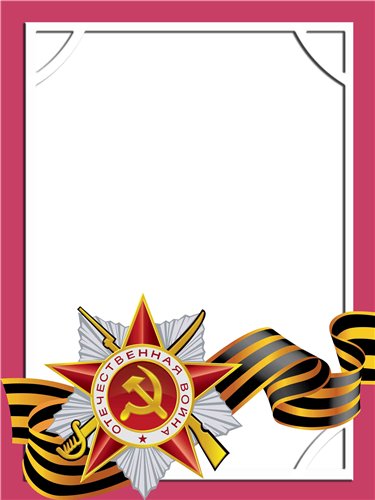 ШаманскийБрониславАдамович                                 Ветеран войны .         Работал начальником производства АМЗ.         Родился в 1926 г., на Украине, украинец, б/п.          Воевал с мая 1944 г. по 9 мая 1945 г. командир пулеметного расчета 587 СП 273 СД, первый Украинский фронт. Участвовал в форсировании р. Висла, освобождении Домбровского промышленного района Польши и окружение Береславской группировки немцев. Имеет ранение.М Л А Д Ш И Й  Л Е Й Т Е Н А Н Т           Награжден орденом «Слава III ст.», медали «За Победу над Германией»», другие четыре медали.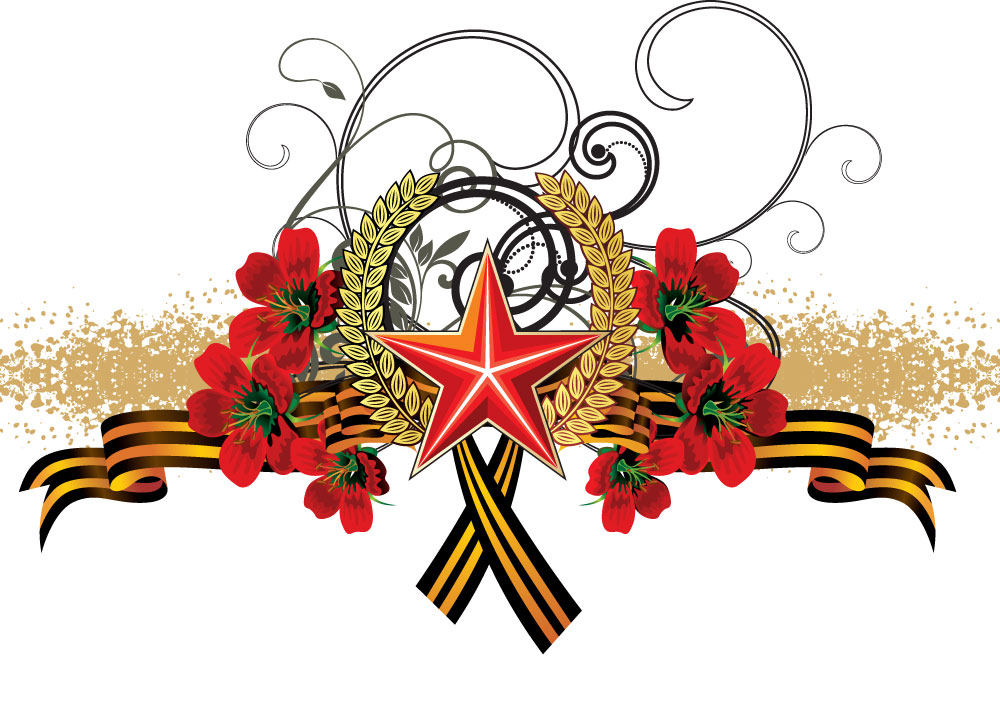 